ШУÖМПОСТАНОВЛЕНИЕ15.07.2022                                                                                                      № 1071с.Корткерос, Корткеросский р-н,Республика КомиО внесении изменений в постановление администрации муниципального района «Корткеросский» от 26.11.2021 № 1757 «Об утверждении муниципальной программы муниципального образования муниципального района «Корткеросский» «Развитие культуры и туризма»Руководствуясь Федеральным законом от 06.10.2003 № 131-ФЗ «Об общих принципах организации местного самоуправления в Российской Федерации», Уставом муниципального образования муниципального района «Корткеросский», решением Совета муниципального района «Корткеросский» от 22.12.2020 года № VII-3/8 «О Стратегии социально-экономического развития муниципального образования муниципального района «Корткеросский» на период до 2035 года», постановлением администрации муниципального района «Корткеросский» от 29.06.2021 № 1058 «Об утверждении перечня муниципальных программ муниципального образования муниципального района «Корткеросский», администрация муниципального района «Корткеросский» постановляет: 1. Внести в постановление администрации муниципального района «Корткеросский» от 26.11.2021 № 1757 «Об утверждении муниципальной программы муниципального образования муниципального района «Корткеросский» «Развитие культуры и туризма» следующие изменения:1) раздел паспорта муниципальной программы «Объем финансирования программы» изложить в следующей редакции:2) абзац первый раздела 9 Программы изложить в следующей редакции:«Прогнозный объем финансирования Программы по годам составляет всего 493 204,38 тыс. руб., в том числе:За счет средств Федерального бюджета- 38 260,25 тыс.руб.;За счет средств Республики Коми- 179 301,72 тыс.руб.;За счет средств бюджета МО МР «Корткеросский» - 263 391,63 тыс. руб.;За счет средств от приносящей доход деятельности – 12 250,78 тыс. руб.Объем финансирования по годам составляет:За счет средств Федерального бюджета:2022 год – 5 612,97  тыс. рублей2023 год – 32 647,28  тыс. рублей2024 год – 0,00  тыс. рублей За счет средств Республики Коми:2022 год – 57 537,94 тыс. рублей2023 год – 67 229,97 тыс. рублей2024 год – 54 533,81 тыс. рублей За счет средств бюджета МО МР «Корткеросский»:2022 год -  89 754,83 тыс. рублей2023 год -  84 418,40 тыс. рублей2024 год – 89 218,40 тыс. рублей За счет средств внебюджетных источников:2022 год -  4 313,78 тыс. рублей2023 год -  3 942,00 тыс. рублей2024 год – 3 995,00 тыс. рублей.».3. Таблицу 3 приложения 1 к программе изложить в редакции согласно приложению 1 к настоящему постановлению.4. Таблицу 4 приложения 1 к программе изложить в редакции согласно приложению 2 к настоящему постановлению.5. Признать утратившим силу постановление администрации муниципального района «Корткеросский» от 24.02.2022 года № 295 «О внесении изменений в постановление администрации муниципального района «Корткеросский» от 26.11.2021 года № 1757 «Об утверждении муниципальной программы муниципального образования муниципального района «Корткеросский» «Развитие культуры и туризма».6. Настоящее постановление вступает в силу со дня его официального опубликования и подлежит размещению на официальном сайте администрации муниципального района «Корткеросский» в информационно- коммуникационной сети «Интернет». 7. Контроль за исполнением настоящего постановления возложить на заместителя Главы муниципального района «Корткеросский»-руководителя администрации (Карпова К.В.). Глава муниципального района «Корткеросский»- руководитель администрации                                                              К.Сажин«Кöрткерöс» муниципальнöй районса Администрация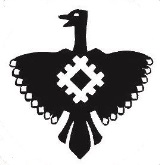 Администрация муниципального района «Корткеросский»Объемы финансированияпрограммыОбъем финансирования Программы на 2022-2025 годы предусматривается в размере 493 204,38 тыс. руб.в том числе:2022 год –157 219,52 тыс.руб2023 год –188 237,65 тыс.руб2024 год –147 747,21 тыс.руб2025 год – 0,00 тыс.руб.Объем бюджетных ассигнований уточняется ежегодно при формировании бюджета МО МР «Корткеросский» на очередной финансовый год и плановый период и при внесении изменений в бюджет МО МР «Корткеросский».